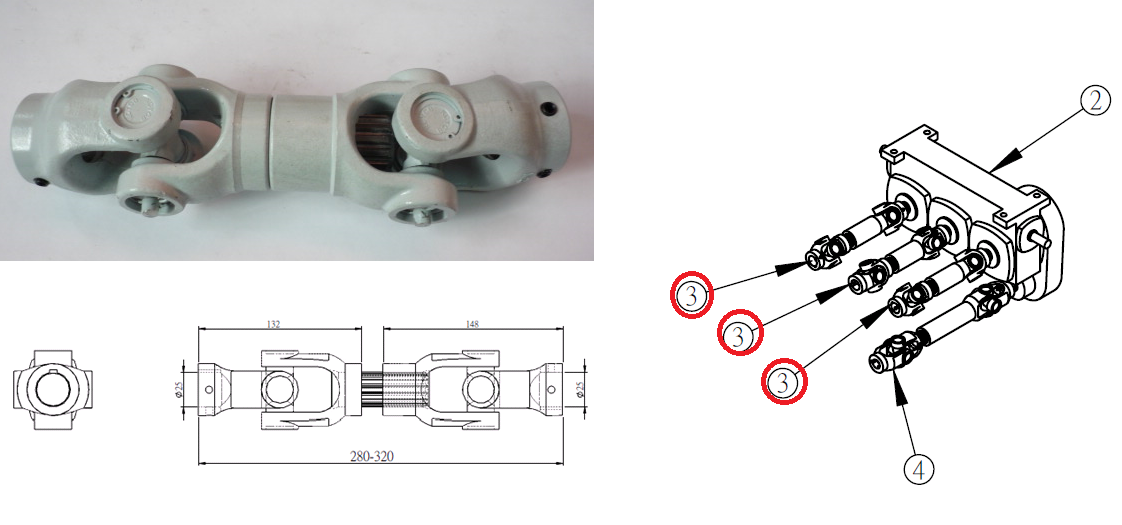 Код из 1САртикулНаименование/ Бренд/ПоставщикГабаритыД*Ш*В,ммМасса,грМатериалМесто установки/Назначение 01649Кардан LS75277L=280-320d=252000МеталлЧетырехсторонние станки/привод верхних роликов 01649L=280-320d=252000МеталлЧетырехсторонние станки/привод верхних роликов 01649Chang IronL=280-320d=252000МеталлЧетырехсторонние станки/привод верхних роликов